Форму электронной трудовой книжки необходимо выбрать до конца годаКраснодар, 15 декабря 2020 года. Отделение Пенсионного фонда Российской Федерации по Краснодарскому краю напоминает, что всем работающим гражданам до 31 декабря 2020 года включительно необходимо подать письменное заявление работодателю в произвольной форме о ведении трудовой книжки в электронном виде или о сохранении бумажной трудовой книжки. Переход на электронную трудовую книжку (ЭТК) является добровольным.Сотрудники, выбравшие электронную трудовую книжку, получают бумажную трудовую на руки с соответствующей записью о сделанном выборе. При этом бумажная трудовая книжка не теряет своей силы и продолжает использоваться наравне с электронной, так как является источником сведений о трудовой деятельности до 2020 года. В настоящее время в электронной версии фиксируются только сведения начиная с 2020 года.Напомним, сейчас на рассмотрении в Госдуме находится проект федерального закона, который предусматривает для граждан возможность обратиться в органы ПФР с заявлением о включении в электронную трудовую книжку всех сведений о стаже за периоды до 1 января 2020 года.Тем работникам, кто оставит бумажную трудовую книжку, работодатель будет вносить сведения в оба документа - бумажный и электронный. Для работников, которые не подадут заявление в течение 2020 года, несмотря на то, что они трудоустроены, работодатель также продолжит вести трудовую книжку на бумаге.Гражданам, которые впервые устроятся на работу с 2021 года, все сведения о периодах работы изначально будут вестись только в электронном виде без оформления бумажной трудовой книжки.В настоящее время в Краснодарском крае  заявление о выборе ведения трудовой книжки в электронном виде подали 183 835 человек. Право выбора способа ведения трудовой книжки путем подачи соответствующего заявления реализовали  1 314 122 работников Кубани.Подробнее об электронных трудовых книжках.ЧИТАЙТЕ НАС: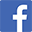 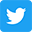 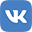 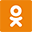 